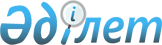 Об утверждении бюджета Токмансайского сельского округа на 2022-2024 годыРешение Алгинского районного маслихата Актюбинской области от 29 декабря 2021 года № 133
      В соответствии с пунктом 2 статьи 9-1 Бюджетного кодекса Республики Казахстан, статьей 6 Закона Республики Казахстан "О местном государственном управлении и самоуправлении в Республике Казахстан" Алгинский районный маслихат РЕШИЛ:
      1. Утвердить бюджет Токмансайского сельского округа на 2022-2024 годы согласно приложениям 1, 2 и 3, в том числе на 2022 год в следующих объемах:
      1) доходы – 50 976,6 тысяч тенге:
      налоговые поступления – 3 280,9 тысяч тенге;
      неналоговые поступление – 0 тенге;
      поступления от продажи основного капитала – 237,1 тенге;
      поступления трансфертов – 47 458,6 тысяч тенге;
      2) затраты – 51 200,1 тысяч тенге;
      3) чистое бюджетное кредитование – 0 тенге:
      бюджетные кредиты – 0 тенге;
      погашение бюджетных кредитов – 0 тенге;
      4) сальдо по операциям с финансовыми активами – 0 тенге:
      приобретение финансовых активов – 0 тенге;
      поступления от продажи финансовых активов государства – 0 тенге;
      5) дефицит (профицит) бюджета – - 223,5 тенге;
      6) финансирование дефицита (использование профицита) бюджета – 223,5 тенге:
      поступление займов – 0 тенге;
      погашение займов – 0 тенге;
      используемые остатки бюджетных средств – 223,5 тенге
      Сноска. Пункт 1 – в редакции решения Алгинского районного маслихата Актюбинской области от 30.11.2022 № 236 (вводится в действие с 01.01.2022).


      2. Учесть, что в доход бюджета сельского округа зачисляются:
      индивидуальный подоходный налог с доходов, не облагаемых у источника выплаты;
      налог на имущество физических лиц;
      земельный налог;
      налог на транспортные средства с юридических лиц;
      налог на транспортные средства с физических лиц;
      единый земельный налог;
      плата за пользование земельными участками;
      доходы от аренды имущества коммунальной собственности города районного значения, села, поселка, сельского округа;
      поступление от продажи земельных участков;
      плата за продажу права аренды земельных участков.
      3. Принять к сведению и руководству, что в соответствии со статьей 9 Закона Республики Казахстан "О республиканском бюджете на 2022 - 2024 годы" (далее – Закон) установлено:
      с 1 января 2022 года:
      1) минимальный размер заработной платы – 60 000 тенге;
      2) месячный расчетный показатель для исчисления пособий и иных социальных выплат, а также для применения штрафных санкций, налогов и других платежей в соответствии с законодательством Республики Казахстан – 3 063 тенге;
      3) величина прожиточного минимума для исчисления размеров базовых социальных выплат – 36 018 тенге.
      с 1 апреля 2022 года:
      1) месячный расчетный показатель для исчисления пособий и иных социальных выплат – 3 180 тенге;
      2) величина прожиточного минимума для исчисления размеров базовых социальных выплат – 37 389 тенге.
      Сноска. Пункт 3 – в редакции решения Алгинского районного маслихата Актюбинской области от 22.06.2022 № 189 (вводится в действие с 01.01.2022).


      4. Учесть в сельском бюджете на 2022 год субвенции, передаваемые из районного бюджета в сумме 28 744 тысяч тенге.
      5. Учесть поступление целевых текущих трансфертов из республиканского бюджета в бюджет сельского округа на 2022 год:
      1) на повышение заработной платы отдельных категорий гражданских служащих, работников организаций, содержащихся за счет средств государственного бюджета, работников казенных предприятий – 366 тысяч тенге.
      6. Учесть поступление целевых текущих трансфертов из районного бюджета в бюджет сельского округа на 2022 год:
      1) на благоустройство и озеленение населенных пунктов – 19 168 тысяч тенге.
      7. Настоящее решение вводится в действие с 1 января 2022 года. Бюджет Токмансайского сельского округа на 2022 год
      Сноска. Пункт 1 – в редакции решения Алгинского районного маслихата Актюбинской области от 30.11.2022 № 236 (вводится в действие с 01.01.2022). Бюджет Токмансайского сельского округа на 2023 год Бюджет Токмансайского сельского округа на 2024 год
					© 2012. РГП на ПХВ «Институт законодательства и правовой информации Республики Казахстан» Министерства юстиции Республики Казахстан
				
      Секретарь Алгинского районного маслихата 

М. Тулеуов
Приложение 1 к решению Алгинского районного маслихата от 29 декабря 2021 года № 133
Категория
Категория
Категория
Категория
Сумма (тысяч тенге)
Класс
Класс
Класс
Сумма (тысяч тенге)
Подкласс
Подкласс
Сумма (тысяч тенге)
Наименование
Сумма (тысяч тенге)
1
2
3
4
5
I. Доходы
50 976,6
1
Налоговые поступления
3 280,9
01
Подоходный налог
97,6
2
Индивидуальный подоходный налог
97,6
04
Налоги на собственность
1 416,3
1
Налоги на имущество
87
3
Земельный налог
4,2
4
Налог на транспортные средства
1 325,1
5
Единый земельный налог
0
05
Внутренние налоги на товары, работы и услуги
1 767
3
Поступления за использование природных и других ресурсов
1 767
2
Неналоговые поступления
0
01
Доходы от государственной собственности
0
5
Доходы от аренды имущества, находящегося в государственной собственности
0
3
Поступления от продажи основного капитала
237,1
03
Продажа земли и нематериальных активов
237,1
1
Продажа земли
237,1
2
Продажа нематериальных активов
0
4
Поступления трансфертов
47 458,6
02
Трансферты из вышестоящих органов государственного управления
47 458,6
3
Трансферты из районного (города областного значения) бюджета
47 458,6
Функциональная группа
Функциональная группа
Функциональная группа
Функциональная группа
Функциональная группа
Сумма (тысяч тенге)
Функциональная подгруппа
Функциональная подгруппа
Функциональная подгруппа
Функциональная подгруппа
Сумма (тысяч тенге)
Администратор бюджетных программ
Администратор бюджетных программ
Администратор бюджетных программ
Сумма (тысяч тенге)
Программа
Программа
Сумма (тысяч тенге)
Наименование
Сумма (тысяч тенге)
1
2
3
4
5
6
II. Затраты
51 200,1
01
Государственные услуги общего характера
29 602,8
1
Представительные, исполнительные и другие органы, выполняющие общие функции государственного управления
29 602,8
124
Аппарат акима города районного значения, села, поселка, сельского округа
29 602,8
001
Услуги по обеспечению деятельности акима города районного значения, села, поселка, сельского округа
29 102,8
022
Капитальные расходы государственного органа
500
07
Жилищно-коммунальное хозяйство
20 258
3
Благоустройство населенных пунктов
20 258
124
Аппарат акима города районного значения, села, поселка, сельского округа
20 258
008
Освещение улиц в населенных пунктов
1 409,4
009
Обеспечение санитарии населенных пунктов
1 000
011
Благоустройство и озеленение населенных пунктов
17 848,6
12
Транспорт и коммуникации
1 339,3
1
Автомобильный транспорт
1 339,3
124
Аппарат акима города районного значения, села, поселка, сельского округа
1 339,3
013
Обеспечение функционирования автомобильных дорог в городах районного значения, селах, поселках, сельских округах
 1 339,3
15
Трансферты
0
1
Трансферты 
0
124
Аппарат акима города районного значения, села, поселка, сельского округа
0
048
Возврат неиспользованных (недоиспользованных) целевых трансфертов
0
III.Чистое бюджетное кредитование
0
Бюджетные кредиты
0
Категория
Категория
Категория
Категория
Сумма (тысяч тенге)
Класс
Класс
Класс
Сумма (тысяч тенге)
Подкласс
Подкласс
Сумма (тысяч тенге)
Наименование
Сумма (тысяч тенге)
1
2
3
4
5
5
Погашение бюджетных кредитов
0
01
Погашение бюджетных кредитов
0
1
Погашение бюджетных кредитов, выданных из государственного бюджета
0
Функциональная группа
Функциональная группа
Функциональная группа
Функциональная группа
Функциональная группа
Сумма (тысяч тенге)
Функциональная подгруппа
Функциональная подгруппа
Функциональная подгруппа
Функциональная подгруппа
Сумма (тысяч тенге)
Администратор бюджетных программ
Администратор бюджетных программ
Администратор бюджетных программ
Сумма (тысяч тенге)
Программа
Программа
Сумма (тысяч тенге)
Наименование
Сумма (тысяч тенге)
1
2
3
4
5
6
IV. Сальдо по операциям с финансовыми активами
0
Приобретение финансовых активов
0
V. Дефицит (профицит) бюджета
-223,5
VI. Финансирование дефицита (использование профицита) бюджета
223,5
Категория
Категория
Категория
Категория
Сумма (тысяч тенге)
Класс
Класс
Класс
Сумма (тысяч тенге)
Подкласс
Подкласс
Сумма (тысяч тенге)
Наименование
Сумма (тысяч тенге)
1
2
3
4
5
7
Поступления займов
0
01
Внутренние государственные займы
0
2
Договоры займа
0
Функциональная группа
Функциональная группа
Функциональная группа
Функциональная группа
Функциональная группа
Сумма (тысяч тенге)
Функциональная подгруппа
Функциональная подгруппа
Функциональная подгруппа
Функциональная подгруппа
Сумма (тысяч тенге)
Администратор бюджетных программ
Администратор бюджетных программ
Администратор бюджетных программ
Сумма (тысяч тенге)
Программа
Программа
Сумма (тысяч тенге)
Наименование
Сумма (тысяч тенге)
1
2
3
4
5
6
16
Погашение займов
0
1
Погашение займов
0
Категория
Категория
Категория
Категория
Сумма (тысяч тенге)
Класс
Класс
Класс
Сумма (тысяч тенге)
Подкласс
Подкласс
Сумма (тысяч тенге)
Наименование
Сумма (тысяч тенге)
1
2
3
4
5
8
Используемые остатки бюджетных средств
223,5
01
Остатки бюджетных средств
223,5
1
Свободные остатки бюджетных средств
223,5Приложение 2 к решению Алгинского районного маслихата от 29 декабря 2021 года № 133
Категория
Категория
Категория
Категория
Сумма (тысяч тенге)
Класс
Класс
Класс
Сумма (тысяч тенге)
Подкласс
Подкласс
Сумма (тысяч тенге)
Наименование
Сумма (тысяч тенге)
1
2
3
4
5
I. Доходы
33 108 
1
Налоговые поступления
4 030 
01
Подоходный налог
220 
2
Индивидуальный подоходный налог
220 
04
Налоги на собственность
3 040
1
Налоги на имущество
50 
3
Земельный налог
140
4
Налог на транспортные средства
2 620 
5
Единый земельный налог
230 
05
Внутренние налоги на товары, работы и услуги
0 
3
Поступления за использование природных и других ресурсов
0 
2
Неналоговые поступление
0
01
Доходы от государственной собственности
0
5
Доходы от аренды имущества, находящегося в государственной собственности
0
3
Поступления от продажи основного капитала
10
03
Продажа земли и нематериальных активов
10
1
Продажа земли
0
2
Продажа нематериальных активов
10
4
Поступления трансфертов
29 068 
02
Трансферты из вышестоящих органов государственного управления
29 068 
3
Трансферты из районного (города областного значения) бюджета
29 068
Функциональная группа
Функциональная группа
Функциональная группа
Функциональная группа
Функциональная группа
Сумма (тысяч тенге)
Функциональная подгруппа
Функциональная подгруппа
Функциональная подгруппа
Функциональная подгруппа
Сумма (тысяч тенге)
Администратор бюджетных программ
Администратор бюджетных программ
Администратор бюджетных программ
Сумма (тысяч тенге)
Программа
Программа
Сумма (тысяч тенге)
Наименование
Сумма (тысяч тенге)
1
2
3
4
5
6
II. Затраты
33 108
01
Государственные услуги общего характера
26 884
1
Представительные, исполнительные и другие органы, выполняющие общие функции государственного управления
26 884
124
Аппарат акима города районного значения, села, поселка, сельского округа
26 884
001
Услуги по обеспечению деятельности акима города районного значения, села, поселка, сельского округа
26 884
07
Жилищно-коммунальное хозяйство
4 724
3
Благоустройство населенных пунктов
4 724
124
Аппарат акима города районного значения, села, поселка, сельского округа
4 724 
008
Освещение улиц в населенных пунктах
1 424 
009
Обеспечение санитарии населенных пунктов
2 800 
011
Благоустройство и озеленение населенных пунктов
500
12
Транспорт и коммуникации
1 500 
1
Автомобильный транспорт
1 500 
124
Аппарат акима города районного значения, села, поселка, сельского округа
1 500
013
Обеспечение функционирования автомобильных дорог в городах районного значения, селах, поселках, сельских округах
1 500
III.Чистое бюджетное кредитование
0
Бюджетные кредиты
0
Категория
Категория
Категория
Категория
Сумма (тысяч тенге)
Класс
Класс
Класс
Сумма (тысяч тенге)
Подкласс
Подкласс
Сумма (тысяч тенге)
Наименование
Сумма (тысяч тенге)
1
2
3
4
5
5
Погашение бюджетных кредитов
0
01
Погашение бюджетных кредитов
0
1
Погашение бюджетных кредитов, выданных из государственного бюджета
0
Функциональная группа
Функциональная группа
Функциональная группа
Функциональная группа
Функциональная группа
Сумма (тысяч тенге)
Функциональная подгруппа
Функциональная подгруппа
Функциональная подгруппа
Функциональная подгруппа
Сумма (тысяч тенге)
Администратор бюджетных программ
Администратор бюджетных программ
Администратор бюджетных программ
Сумма (тысяч тенге)
Программа
Программа
Сумма (тысяч тенге)
Наименование
Сумма (тысяч тенге)
1
2
3
4
5
6
IV. Сальдо по операциям с финансовыми активами
0
Приобретение финансовых активов
0
V. Дефицит (профицит) бюджета
0
VI. Финансирование дефицита (использование профицита) бюджета
0
Категория
Категория
Категория
Категория
Сумма (тысяч тенге)
Класс
Класс
Класс
Сумма (тысяч тенге)
Подкласс
Подкласс
Сумма (тысяч тенге)
Наименование
Сумма (тысяч тенге)
1
2
3
4
5
7
Поступления займов
0
01
Внутренние государственные займы
0
2
Договоры займа
0
Функциональная группа
Функциональная группа
Функциональная группа
Функциональная группа
Функциональная группа
Сумма (тысяч тенге)
Функциональная подгруппа
Функциональная подгруппа
Функциональная подгруппа
Функциональная подгруппа
Сумма (тысяч тенге)
Администратор бюджетных программ
Администратор бюджетных программ
Администратор бюджетных программ
Сумма (тысяч тенге)
Программа
Программа
Сумма (тысяч тенге)
Наименование
Сумма (тысяч тенге)
1
2
3
4
5
6
16
Погашение займов
0
1
Погашение займов
0
Категория
Категория
Категория
Категория
Сумма (тысяч тенге)
Класс
Класс
Класс
Сумма (тысяч тенге)
Подкласс
Подкласс
Сумма (тысяч тенге)
Наименование
Сумма (тысяч тенге)
1
2
3
4
5
8
Используемые остатки бюджетных средств
0
01
Остатки бюджетных средств
0
1
Свободные остатки бюджетных средств
0Приложение 3 к решению Алгинского районного маслихата от 29 декабря 2021 года № 133
Категория
Категория
Категория
Категория
Сумма (тысяч тенге)
Класс
Класс
Класс
Сумма (тысяч тенге)
Подкласс
Подкласс
Сумма (тысяч тенге)
Наименование
Сумма (тысяч тенге)
1
2
3
4
5
I. Доходы
33 158 
1
Налоговые поступления
 4 320 
01
Подоходный налог
400
2
Индивидуальный подоходный налог
400
04
Налоги на собственность
3 150 
1
Налоги на имущество
50 
3
Земельный налог
140 
4
Налог на транспортные средства
2 730
5
Единый земельный налог
230
05
Внутренние налоги на товары, работы и услуги
0
3
Поступления за использование природных и других ресурсов
0
2
Неналоговые поступление
0
01
Доходы от государственной собственности
0
5
Доходы от аренды имущества, находящегося в государственной собственности
0
3
Поступления от продажи основного капитала
10
03
Продажа земли и нематериальных активов
10
1
Продажа земли
0
2
Продажа нематериальных активов
10
4
Поступления трансфертов
28 828
02
Трансферты из вышестоящих органов государственного управления
28 828
3
Трансферты из районного (города областного значения) бюджета
28 828
Функциональная группа
Функциональная группа
Функциональная группа
Функциональная группа
Функциональная группа
Сумма (тысяч тенге)
Функциональная подгруппа
Функциональная подгруппа
Функциональная подгруппа
Функциональная подгруппа
Сумма (тысяч тенге)
Администратор бюджетных программ
Администратор бюджетных программ
Администратор бюджетных программ
Сумма (тысяч тенге)
Программа
Программа
Сумма (тысяч тенге)
Наименование
Сумма (тысяч тенге)
1
2
3
4
5
6
II. Затраты
33 158 
01
Государственные услуги общего характера
26 934
1
Представительные, исполнительные и другие органы, выполняющие общие функции государственного управления
26 934 
124
Аппарат акима города районного значения, села, поселка, сельского округа
26 934 
001
Услуги по обеспечению деятельности акима города районного значения, села, поселка, сельского округа
26 934 
07
Жилищно-коммунальное хозяйство
4 724 
3
Благоустройство населенных пунктов
4 724 
124
Аппарат акима города районного значения, села, поселка, сельского округа
4 724 
008
Освещение улиц в населенных пунктах
1 424 
009
Обеспечение санитарии населенных пунктов
2 800
011
Благоустройство и озеленение населенных пунктов
500
12
Транспорт и коммуникации
1 500
1
Автомобильный транспорт
1 500
124
Аппарат акима города районного значения, села, поселка, сельского округа
1 500
013
Обеспечение функционирования автомобильных дорог в городах районного значения, селах, поселках, сельских округах
1 500
III.Чистое бюджетное кредитование
0
Бюджетные кредиты
0
Категория
Категория
Категория
Категория
Сумма (тысяч тенге)
Класс
Класс
Класс
Сумма (тысяч тенге)
Подкласс
Подкласс
Сумма (тысяч тенге)
Наименование
Сумма (тысяч тенге)
1
2
3
4
5
5
Погашение бюджетных кредитов
0
01
Погашение бюджетных кредитов
0
1
Погашение бюджетных кредитов, выданных из государственного бюджета
0
Функциональная группа
Функциональная группа
Функциональная группа
Функциональная группа
Функциональная группа
Сумма (тысяч тенге)
Функциональная подгруппа
Функциональная подгруппа
Функциональная подгруппа
Функциональная подгруппа
Сумма (тысяч тенге)
Администратор бюджетных программ
Администратор бюджетных программ
Администратор бюджетных программ
Сумма (тысяч тенге)
Программа
Программа
Сумма (тысяч тенге)
Наименование
Сумма (тысяч тенге)
1
2
3
4
5
6
IV. Сальдо по операциям с финансовыми активами
0
Приобретение финансовых активов
0
V. Дефицит (профицит) бюджета
0
VI. Финансирование дефицита (использование профицита) бюджета
0
Категория
Категория
Категория
Категория
Сумма (тысяч тенге)
Класс
Класс
Класс
Сумма (тысяч тенге)
Подкласс
Подкласс
Сумма (тысяч тенге)
Наименование
Сумма (тысяч тенге)
1
2
3
4
5
7
Поступления займов
0
01
Внутренние государственные займы
0
2
Договоры займа
0
Функциональная группа
Функциональная группа
Функциональная группа
Функциональная группа
Функциональная группа
Сумма (тысяч тенге)
Функциональная подгруппа
Функциональная подгруппа
Функциональная подгруппа
Функциональная подгруппа
Сумма (тысяч тенге)
Администратор бюджетных программ
Администратор бюджетных программ
Администратор бюджетных программ
Сумма (тысяч тенге)
Программа
Программа
Сумма (тысяч тенге)
Наименование
Сумма (тысяч тенге)
1
2
3
4
5
6
16
Погашение займов
0
1
Погашение займов
0
Категория
Категория
Категория
Категория
Сумма (тысяч тенге)
Класс
Класс
Класс
Сумма (тысяч тенге)
Подкласс
Подкласс
Сумма (тысяч тенге)
Наименование
Сумма (тысяч тенге)
1
2
3
4
5
8
Используемые остатки бюджетных средств
0
01
Остатки бюджетных средств
0
1
Свободные остатки бюджетных средств
0